בס"ד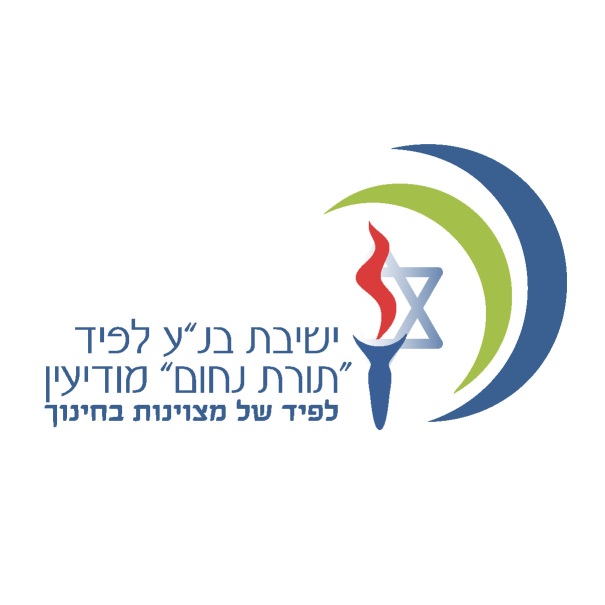 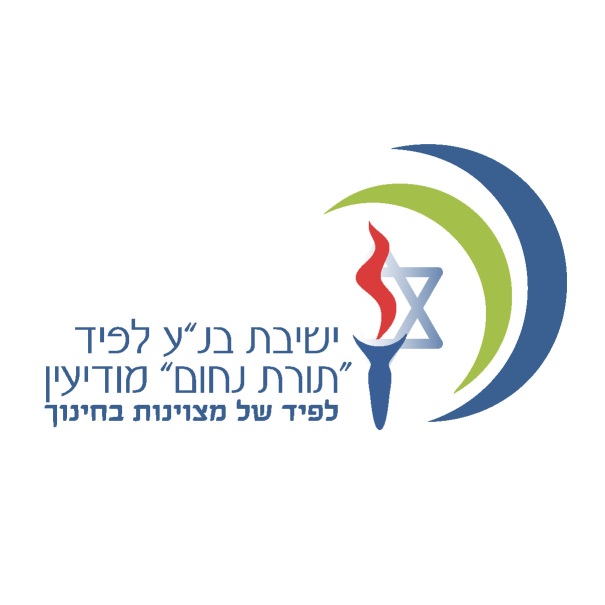 כרטיס שואל  – כיתה ז' – תשפ"איש לעטוף את כל הספרים והחוברות  !!אני הח"מ מאשר/ת קבלת הספרים במצב תקין / חדש אנו מתחייבים לשמור על הספרים ולא  לכתוב בהם (כולל חוברות עבודה)                 ע"פ חוזר מנכ"ל ידוע לי שעלי להחזיר בסוף השנה את הספרים במצב תקין- לא קרוע ולא מקושקש במידה ולא אחזיר ו/או אחזיר ספר לא תקין אשלם תמורתו עלות ספר חדש          נוסף לעלות ההצטרפות לפרויקט שם:  _________________                               חתימה:  ___________________המקצועשם הספרנמסרגמראבבא מציעא סדר נזיקין – השוכר את האומנין – הוצאת אורייתאתורהחומש בראשית - מקראות גדולותנ"ךספר יהושע - רש"י ומצודותלשון"מילה טובה מאוד" לכיתה ז'היסטוריהגלויות ותגליות- מימי הביניים ועד לעת החדשהמדעיםמדעי החומר לכיתה ז'מדעיםמדעי החיים לכיתה ז'מתמטיקהלפי הקבצהאנגליתלפי הקבצה